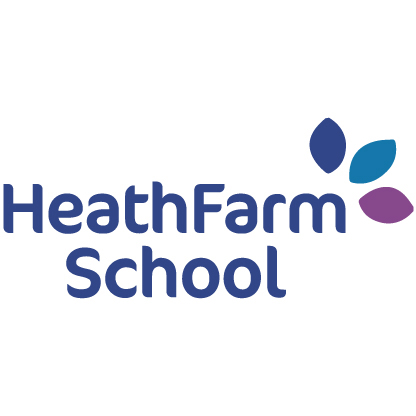 Family Liaison OfficerJob Description Salary: £25,000Hours: 37.5 hours per week (8.30 – 4pm)Reports to: Deputy Head: WellbeingPurpose of the Job:To engage with parents, carers and families to provide early intervention, support and guidance to increase engagement with the school and therefore improve learning outcomes for pupils.Key duties and responsibilities:Family SupportProvide advice and guidance to parents and carers where needed in relation to: meeting the emotional needs of children; consistent discipline; healthy eating; attendance; sources of advice and guidance within the local community and via other agenciesTo liaise with other agencies supporting families and assist with referrals as appropriate.To work with SLT to develop action plans and undertake individual case work with families to support them in addressing issues which might be impacting on their child’s learning.Parental Engagement Encourage parental involvement in the school and its activities through:Encouraging and supporting parent’s attendance at school events, including end of term assemblies.Encouraging participation in surveys.Delivering a range of family related workshops. CommunicationEstablish and foster good relationships with parents and carers of children at the school and encourage good home to school communication.Liaise with teachers and encourage effective dialogue between parents, carers and teachers regarding their child’s progress.Oversee the digital parent communication tool to ensure parents use it effectively and to troubleshoot for any parents experiencing problems with the system. Update policy snapshots as when necessary.Admissions With support and direction from the LDSL, read and file new students DSL files, sharing any important information with DSLs.Create and keep up to date a welcome pack for new parents.Arrange Visits to the homes of new students to share information and welcome packs.AttendanceAlongside the Deputy Head - Wellbeing, to work with parents and carers to identify why children are not achieving good attendance and assist in the implementation of measure to address this. This includes:Checking attendance reports and data on a weekly basis with admin team and DHT for well-being.Implementing follow-up work with parents of students identified as having poor attendance.Complete termly governance data analysis with the DHT well being and input comments on the termly education reports.TransportWhere needed, support parents and carers in setting up appropriate transport with KCC and Medway transport teams.Support parents and carers in raising issues and safeguarding concerns in relation to transport with KCC and Medway transport teams.Liaise with KCC and Medway transport teams as needed and directed by the Deputy Head: WellbeingProvide personal transport budget (PTB) data when asked by the admin manager, so he/she can report to the transport team on a termly basis.SafeguardingLiaise with the school’s designated senior leader for safeguarding to ensure that the child’s welfare is paramount, and any necessary action is taken at the earliest opportunity.Comply with policies and procedures relating to child protection, health, safety and security, confidentiality, and data protection, reporting all concerns to an appropriate person.General Other dutiesTo maintain accurate records and share information with colleagues as appropriate and refer on as required.To keep the LPPA focused portfolio and evidence-based work up to date.Offer and support regular coffee type meetings or training workshops for parents and carers. (linked to the family related workshops)To lead on FLO induction training for all new staff members.To assist with the organisation of end of term activities and assemblies.To carry out any other reasonable and role related duties as directed by a member of SLT. 
Person Specification CRITERIA QUALIFICATIONSKnowledge and skills equivalent to national qualifications 
level 3.EXPERIENCEPrevious experience of working with children and familiesin the public, private or voluntary sector.Experience of facilitating groups.
SKILLS AND ABILITIESExcellent communication, listening and observation skills.Ability to deal with difficult/sensitive situations.Ability to manage confidential information.Organisational abilities and accurate record keeping skills.Ability to facilitate parenting skills. Good inter-personal skills.
KNOWLEDGESound knowledge and understanding of child growth and development.Knowledge of the parenting needs of children.Knowledge of barriers to learning.Demonstrate an understanding of confidentiality and safeguarding / child protection issues in a school setting.